VIII Межрегиональный фестиваль кулинарного искусства г. Иваново        25 ноября 2016 года в  г. Иваново  состоялся   VIII Межрегиональный фестиваль кулинарного искусства  посвященный «Году Российского кино», в котором студент 
3 курса колледжа  группы №34-35 Разгуляев  Виталий, в конкурсе  по профессии «Официант» представил тематический стол: «Улыбка от Гайдая».          В конкурсе принимали участие  представители из разных регионов РФ,  Виталий стал победителем, занял 1 место .        Подготовили студента для участия в фестивале преподаватель – Ухова Ирина Вячеславовна и мастер производственного обучения – Логинова Наталия Михайловна.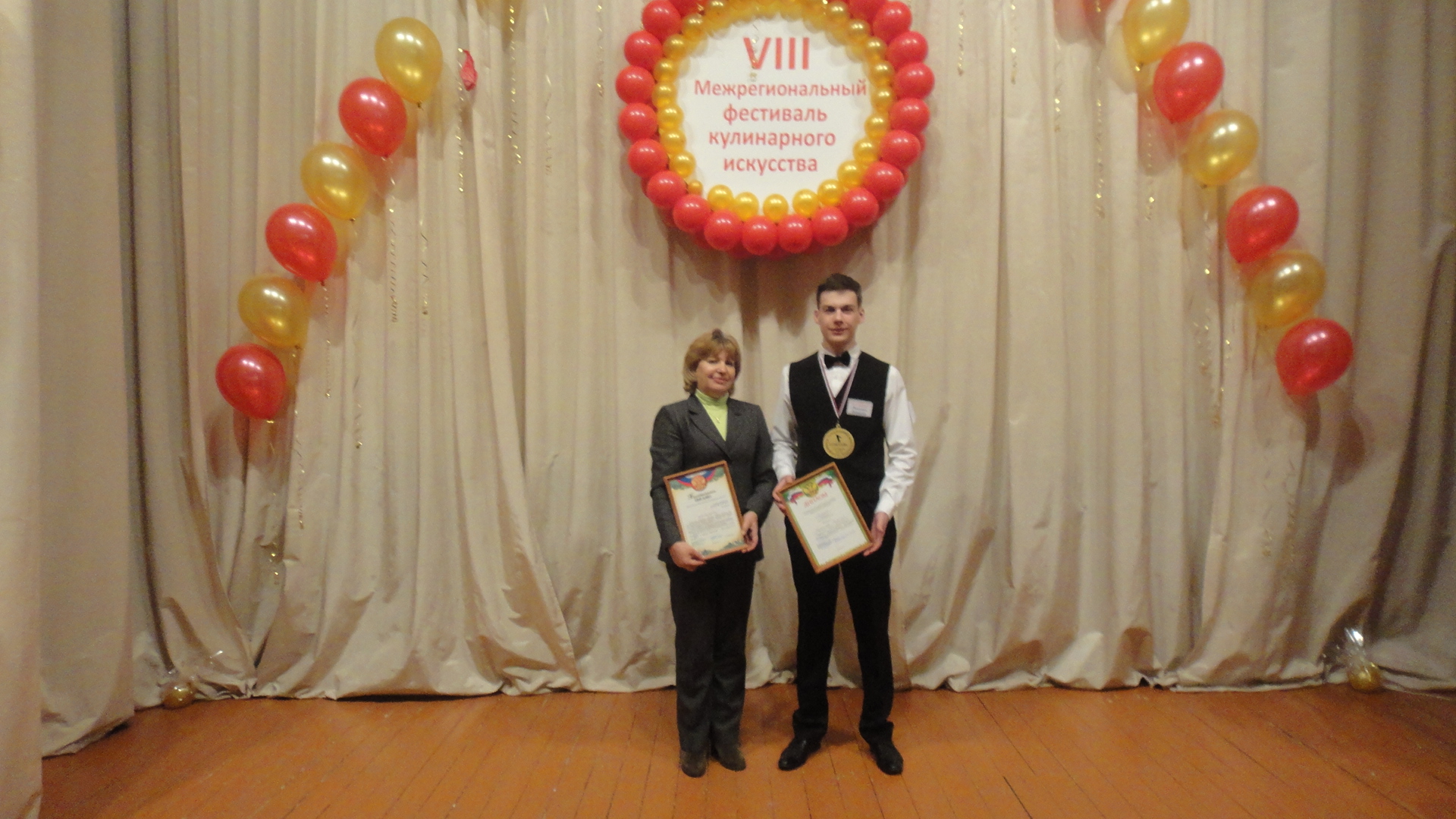 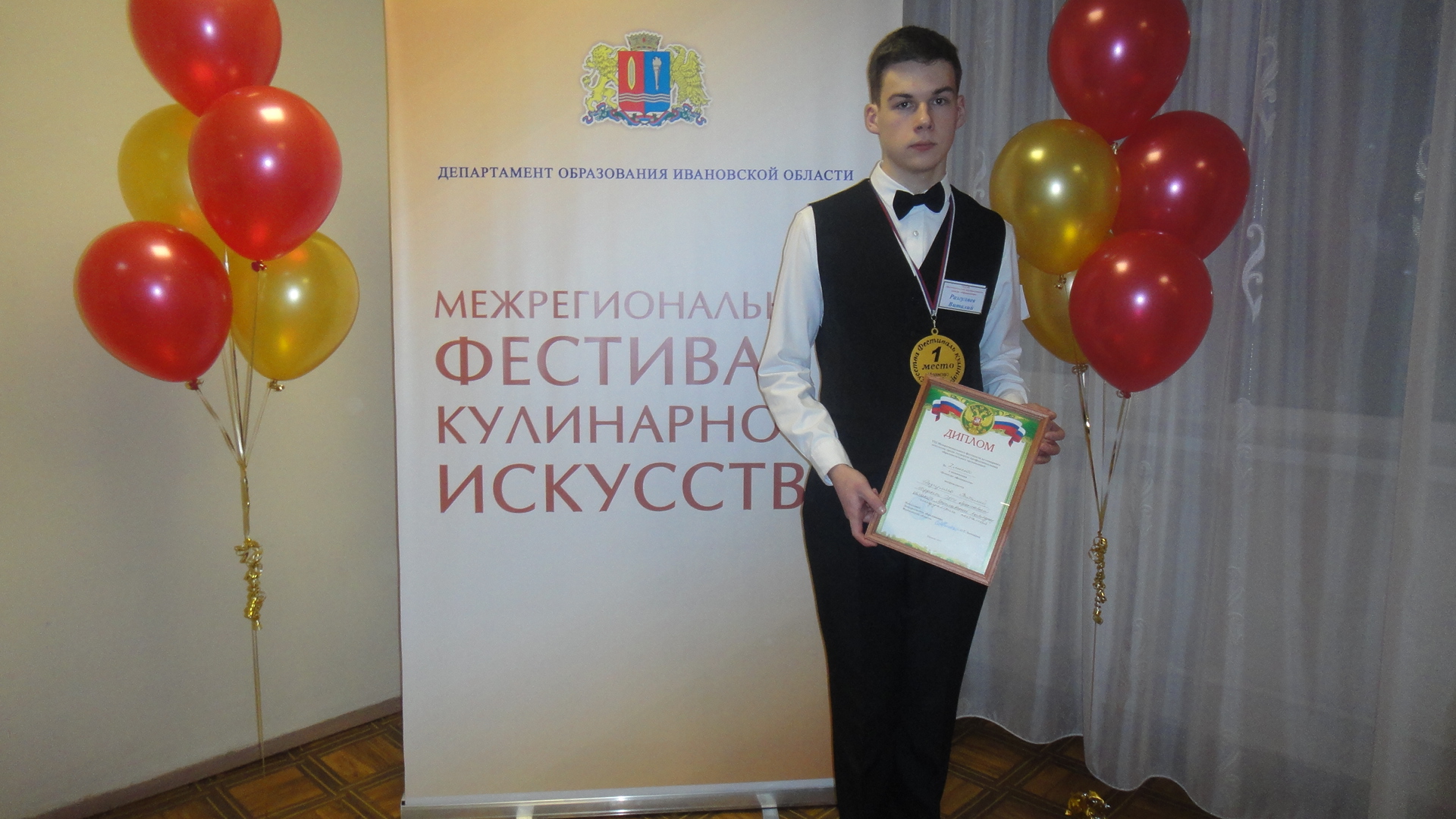 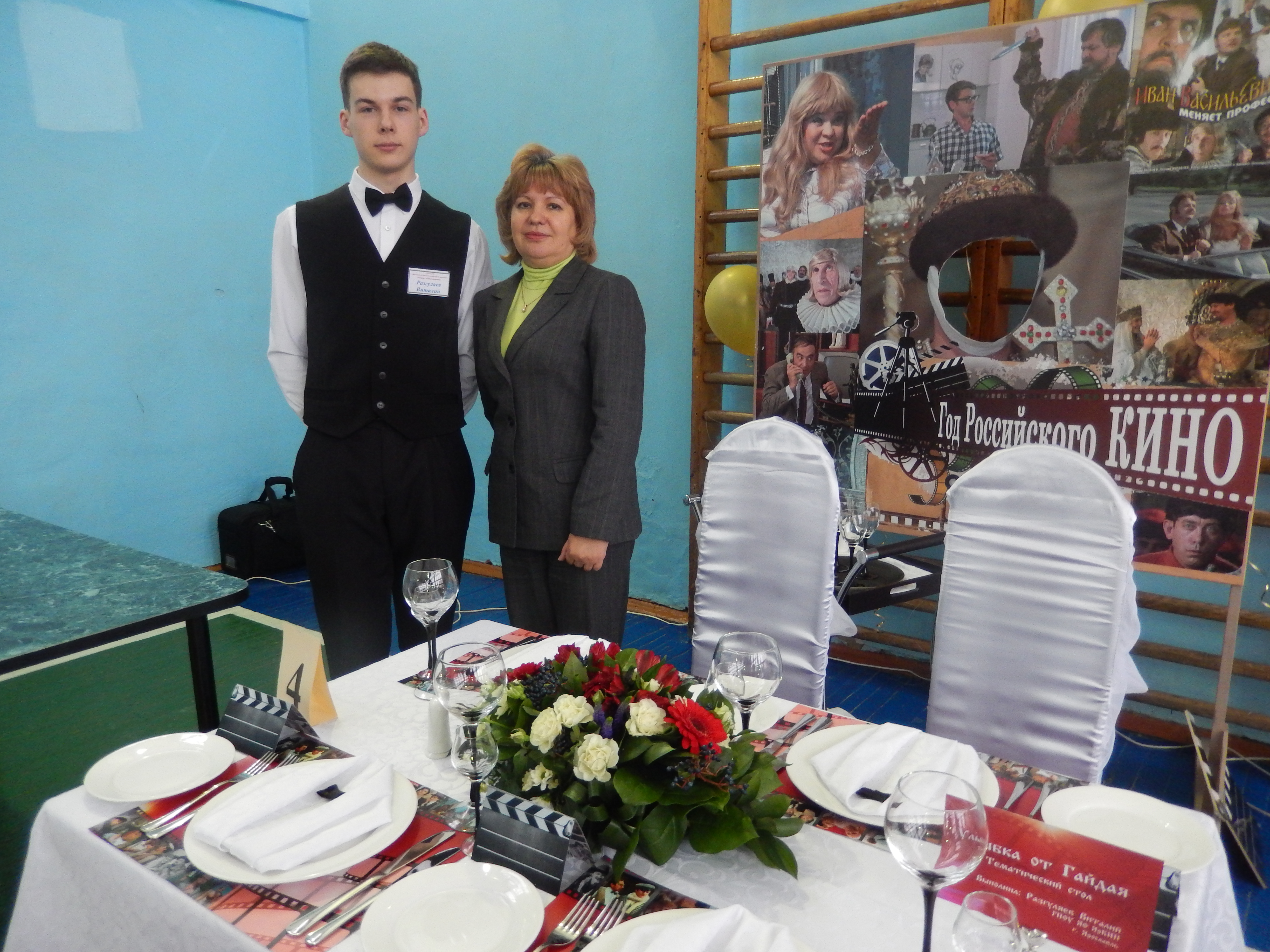 